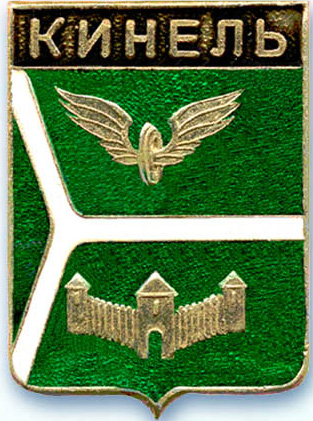 ДУМА ГОРОДСКОГО ОКРУГА КИНЕЛЬ САМАРСКОЙ ОБЛАСТИ446430, г. Кинель ул. Мира, 42а                                          тел. 2-19-60, 2-18-80« 22 »  апреля  2021 года                                                                          №  48РЕШЕНИЕО внесении изменений и дополнения в  Положение о Почетном гражданине городского округа Кинель Самарской области , утвержденное решением Думы городского округа Кинель Самарской области от 26 ноября 2020 года № 18 Рассмотрев предложение Главы городского округа Кинель Самарской области, руководствуясь Уставом городского округа Кинель Самарской области, Дума городского округа Кинель Самарской областиР Е Ш И Л А:Внести в  Положение о Почетном гражданине городского округа Кинель Самарской области , утвержденное решением Думы городского округа Кинель Самарской области от 26 ноября 2020 года № 18, следующие изменения и дополнение:В разделе 5:пункт 5.1. изложить в следующей редакции:«5.1. Лицу, удостоенному звания «Почетный гражданин», вручается Нагрудный знак согласно Приложения 1 к настоящему Положению и выдается удостоверение Почетного гражданина городского округа Кинель Самарской области согласно Приложения 2 к настоящему Положению.»;в пункте 5.14. слова «соответствующих тарифов и» исключить.В Приложении слова «Приложение»  заменить словами «Приложение 1».Дополнить Приложением 2 согласно Приложению к настоящему решению.Официально опубликовать настоящее решение. Настоящее решение вступает в силу на следующий день после дня его официального опубликования.Контроль за выполнением настоящего решения возложить на постоянную комиссию по вопросам местного самоуправления Думы городского округа Кинель Самарской области (Шемшур В.А.).Председатель Думы городского округаКинель Самарской области                                                          А.А. СанинИ. о. Главы городского округаКинель Самарской области                                                      А.А. Прокудин                                                        Приложение                                                                  к решению Думы                                                                     городского  округа КинельСамарской областиот 22.04.2021 г. № 48Приложение 2к Положению о Почетном гражданине городского округа Кинель Самарской областиОБРАЗЕЦУдостоверения Почетного гражданина городского округа Кинель Самарской области 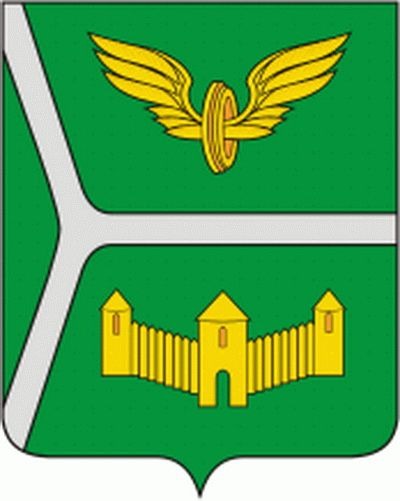 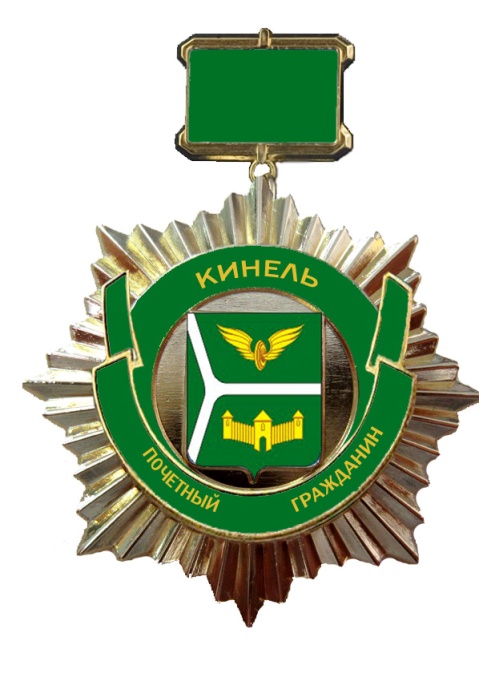 УДОСТОВЕРЕНИЕ №_____выдано__________________________________________________________________________________о присвоении звания «Почетный гражданин городского округа Кинель Самарской области»решение Думыгородского округа Кинель Самарской областиот «__»_____20____г. №_______Глава городского округаКинель Самарской области_________    ________                                             Подпись   И.О.Фамилия